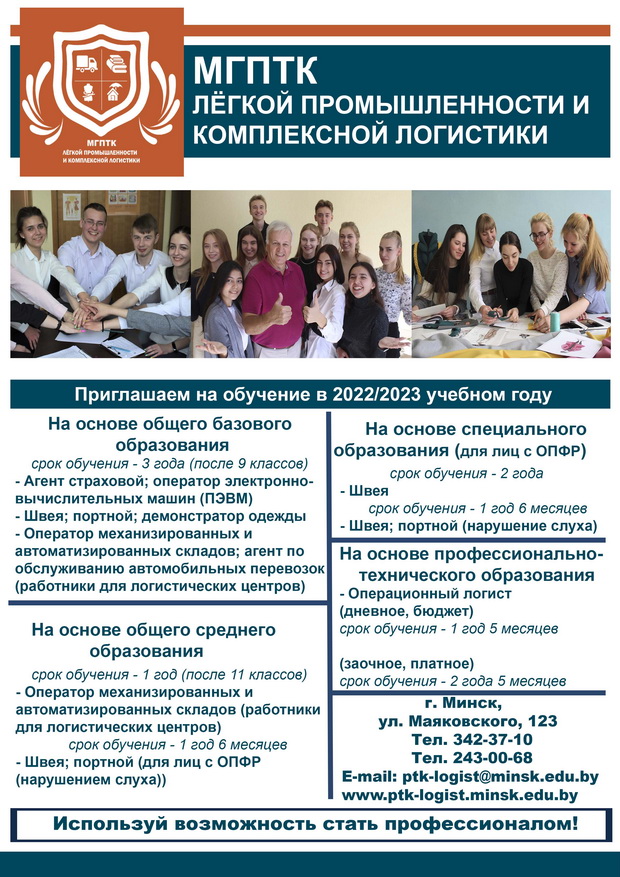 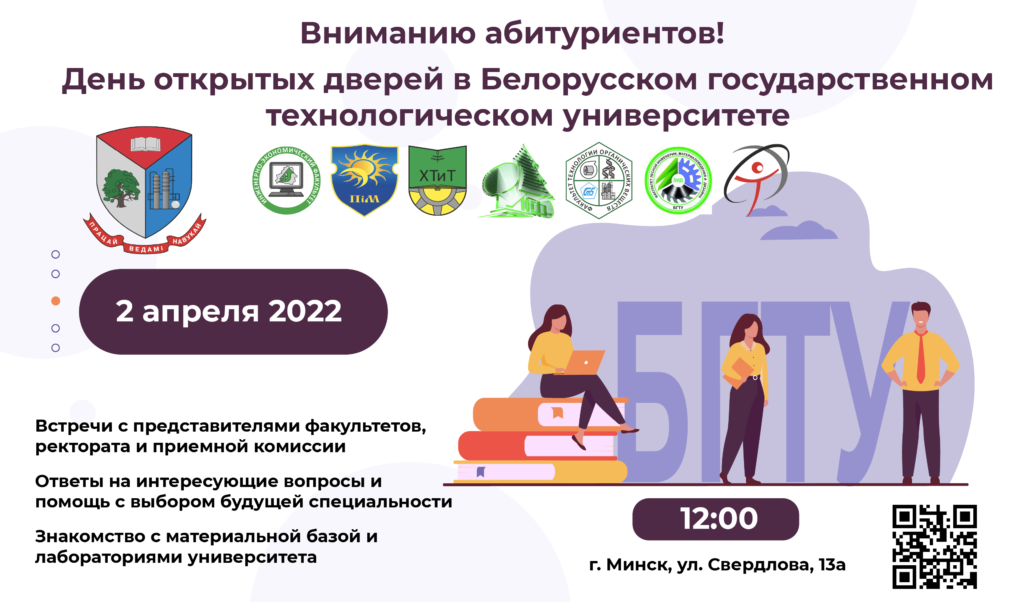 Открываем двери для абитуриентов 2022Филиал БНТУ «Минский государственный технологический колледж» приглашает посетить День открытых дверей, который состоится 25 марта, а также 29 апреля и 27 мая 2022 года.В программе Дня открытых дверей предусмотрены:- выставка творческих работ учащихся по специальностям «Конструирование и технология швейных изделий», «Фотография» и «Парикмахерское искусство и декоративная косметика»;- дефиле с показом коллекций «Белые Росы» и «Бояров сад»;- демонстрация фильма о колледже;- выступление ответственного секретаря приемной комиссии;- обзорная экскурсия по колледжу;- консультация председателя экзаменационной комиссии по вступительному испытанию «Рисунок».«Мы с уверенностью смотрим в будущее и будем рады видеть Вас в числе наших учащихся!» - коллектив филиала БНТУ «Минский государственный технологический колледж».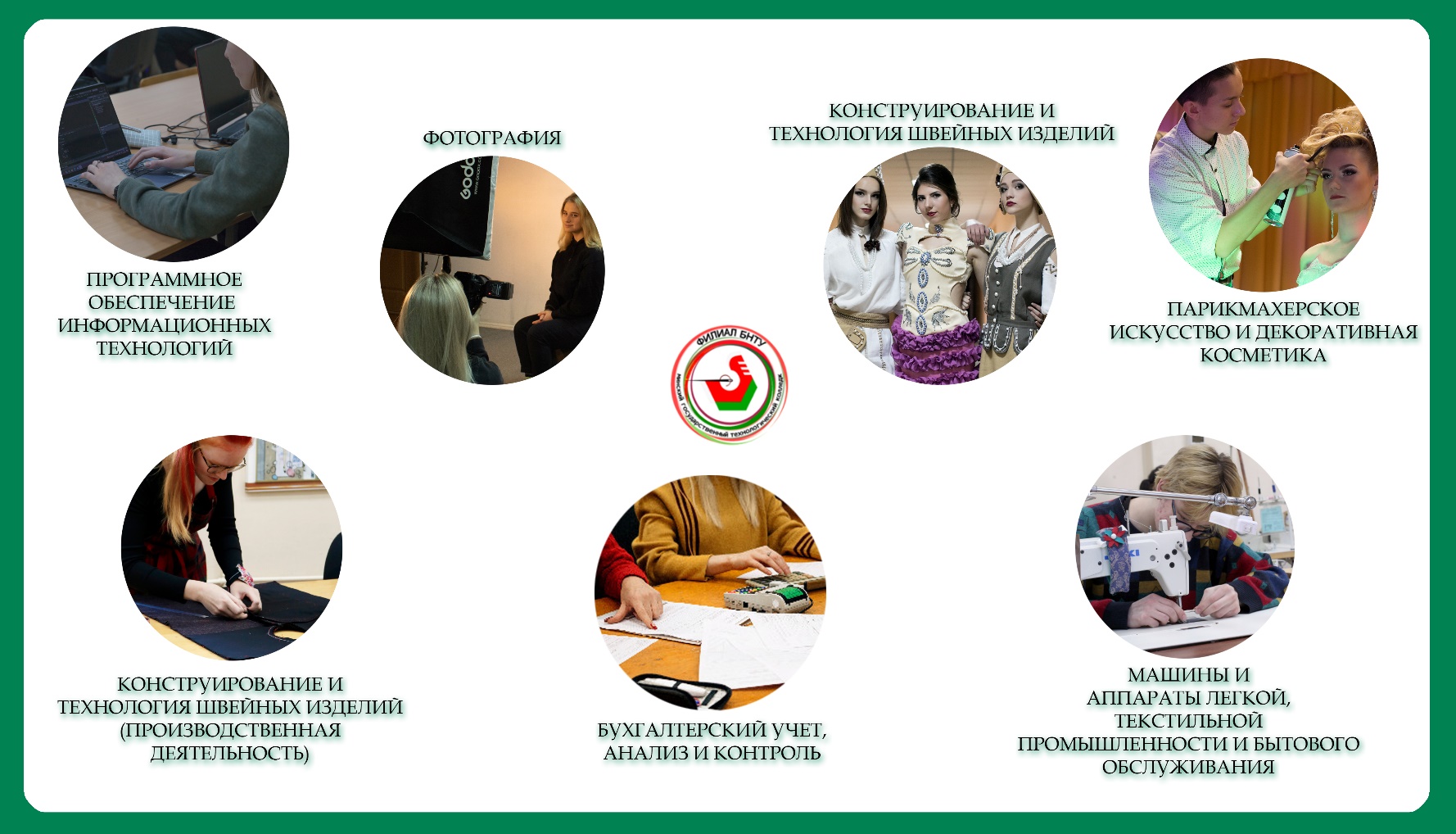 